     Midview Middies’ PTA General Meeting    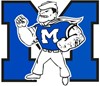 Date: February 3, 2020Time: 6:30pm-7:30pmLocation: Midview East Intermediate CafeteriaATTENDEES: Officers: Carli Thomas - President, Heather Faust - Membership and Recruitment, Mike Thomas – Treasurer, Courtney Kushinski – Committee Chair MEETING CREATED BY: Teresa MulroyMINUTE TAKER: Teresa MulroyMEETING TYPE: 1st Meeting of the YearOBJECTIVE: Voting Committee & Suzin L AGENDA ITEMAGENDA DESCRIPTIONPRESENTERDURATIONCall to Order 6:36pm1. Opening Remarks Heather did roll call to make sure there was quorum. Checked to verify if Chelsey Whitesel is a current member. Skipped down to Mrs. Kaufmann because she had to leave early. Carli ThomasTreasurer Report1. Checking $5891.972. Savings $16400.43 Cash box balance $94.94    Total balance is $22387.34No outstanding debts. January reconciliation and the January bank statement is available for anyone to review stated by Mike.  Mike ThomasVoting / Motions Chelsey Whitesel – Classroom Mail Box System Request Carli handed over the floor to discuss cardboard failure versus a sturdy system at about $179 with free shipping. Chelsey stated she is a first grade teacher doing her 5th year. Her mailbox system is where kids store their papers. She is on her 2nd cardboard one and they keep getting destroyed and would like a sturdy one that can last longer. Chelsey stated with her $200 she spends on supplies she never has enough to get it. She stated that if PTA could even pay for half she would cover the other half. Carli started to motion and Mike stopped her. Mike stated Chelsey is not officially a member of the PTA. Mike deferred to Heather to valid her as she did not a completed membership form from Chelsey. Mike states that under Amendment section 6 a request can only be done by an active member. Chelsey said she filled it out. Mike looked in the drop box and was not complete. Discussed $10 that was in an envelope form someone named Monica. Chelsey said she would fill it out and submit her $10.Heather gave her the form to fill out and Carli paused the meeting so Chelsey could fill out her form so members could vote. Chelsey checked with other teachers and she said she did submit her form because they 1st grade teachers did them together and then could wear jeans to work. Heather said she will check it over. Mike posed the question of how many other forms did the PTA not get then.  All went through the list and Mike named members but Whitesel was not listed. Carli said now that we have Chelsey Whitesel’s membership all straightened out she askes for a motion. Chelsey said I move  for the PTA to fund a classroom mail box system for her 1st grade classroom. 2nd by Richard Knowles. Carli restated the motion for $169.99. Opened up for debate. Mike has a question. Asked about  free shipping and a tax. Chelsey said she was looking for a code. Mike asked to mend the motion to be $169.99 and the check made out to Chelsey and she makes the purchase if there are any overages. If PTA can get it for $169.99 flat then the PTA will make the purchase and ship it to Chelsey. Courtney 2nd Mike Motion. Carli moved that the motion is amended by any taxes or shipping and the check would be to Chelsey in that case. Carli asked if there was any debate. Someone asked if Chelsey is making the purchase on her own. Mike clarified that if it is over $169.99 Chelsey will make the purchase, and if it is exactly $169.99 PTA will purchase direct. Carli asked if there are any other debates. Carli asked to vote on the amendment. All in favor Aye. All opposed. None Carli said the Ayes have it .Mike said now have to propose the amended motion. Now the members votes on the amended motion. Carli stated the motion of the purchase from the company the Really Good Stuff amount of $169.99. Carli opened it up for debate. No debate. All in favor. Aye. All opposed. None. The ayes have it.  Greater Cleveland Council of Mathematics for a $100 to defray the cost for contestants with 80 students for Midview East Carli asked Mrs. Peterson about the kids – if they were all from the same schools as PTA would like to donate MiddieWear. She said we could donate to the top team from Midview. Carli said she would give her a list of items that are available and she can get sizes from the kids. Event is Feb. 22nd. Carli asked for a message that night after the kids decide what they want. Mrs. Peterson asked if she could send it on Monday instead as the kids leave quickly and run out the door on Saturday. Carli said that was fine and she could even just put something in the box off the spreadsheet Carli sents. Courtney said it would be easy to give out 8 hats as they are easy. Mike suggested water bottles. Carli said there are so many blue t-shirts. Carli stated that this is on top of the $100 donation. Mrs. Peterson said that is so nice.  Carli stated we already reviewed the request. Mike said she needs to motion. Carli said she needs someone to make a motion to approve this request for $100 and Middiewear for the top-tiered team to have a motion. Mrs. Peterson made a motion for the PTA to donate $100 and 8 items of MiddieWear to offset the Tournament for 5 & 6 grade students. Motion 2nd by Tina McCaughlin. Carli restated the motion. Any debate? None. Carli sees no debate. All in favor. Aye. All opposed. None. Mike asked Patty to whom the check should be made to. Patty said she will get back to Mike on that. Carli ThomasPresentation / AnnouncementsKim Kauffman – Family STEM Night in May Apologized she needed to leave early. Talked about the slime night but does not have dates yet. Mid to Late May. Was a great hit last night. Families could travel around from all 3 schools. This year it will be story-booked themed. North and West will have 4 stations to go along with the story book theme from the teachers. At East last year there was a mini golf course so this year with the STEM it will be an arcade. It is also book fair time so people can shop while they are there. She offered that if PTA wants to sell Middie Wear they can as well. Kim asked how PTA would like to participate – they can help at other stations, have a station of their own; PTA is invited to help however they want. This gives PTA time to discuss it more in the March meeting. Mike stated that PTA budgeted $800 to spend on the Family STEM night. Kim said that is very helpful as last year every homeroom received tape, scissors and supplies to run stations. Mike said the PTA relabeled the Slime Party to Family Fun Night and PTA did the bring your loose change and are hoping to do that again as we have a $400 income line and spend 
$800 on the event. Mike asked if it is still possible to slime the principals as they were on board with it last checked. Suggested to do slimy worms off the Slime worm book. The meeting for them is not until April. Their committee has 16 people on it.  Carli said that we can do slime or gummy worms either would work. Carli said MiddieWear can be advertised to be at 1 school. That goes to the Middie wear budget Mike states. Carli will send an email to the principals to see if they can still get slimed and then incorporate the penny drive too. Mike asked if the committee was all staff and Kim stated it was. Kim ok’d being the representative of the PTA at those meetings. Carli ThomasOld Business1.Dine to Donate – Committee updates – Charley’s Subs Mike stated that the PTA bought a sampling of subs and goodies and also plates. Mike spoke today with their Franchise and they are willing to do an online partnership with the PTA. You would sign up, pick a day and at the end they pay a dividen is how it normally works. Charley’s is willing to do, during the school year, the first Monday of every month which coincides with the PTA meeting so that we can put together a campaign about getting Charleys and going to the meeting. Charley’s will donate 10% of the gross sales for anyone who says they came on behalf of the PTA up to $599.00. Anything over is 15% to a $1,000.00. Anything over $1,000 is 20% of gross sales. This will start in March. Run it in March, May and June and then close until the following school year. Mike showed an example of a flyer from the Middle school. Conversations still need to be had about it being paid out monthly or quarterly. Mike then states we budgeted $1,000 in income for Dine to Donate and that we are behind getting started on that so hopefully this can be successful to make up for that suspected income. We can always look for other partners as well. Going to do a digital campaign and possible color flyers. Asking staff and principals to help spread the word. Carli asked Mike to contact the principal. Carli asked if a member can stand outside to promote the event. Mike said that has good reasons for us and bad reasons for them. Chipotle does it that if that happens they cancel your fundraiser. Mike said it’s a great idea but won’t work. Chelsey suggested using social media with Carla and such to spread the word. Carli asked about flyers in the mailboxes of people in the Midview District.  2. Suzin L Fundraiser –  Committee Needed      A. Possibly stay after for a quick Committee meeting / Staple Party     B. Student Prizes      B. 5 Volunteers needed (4-2-20) for Pick up February 24- March 12 is the dates of the Fundraiser. Carli explained that a PTA member will make rounds 2 days after it closes for any late papers. The pickup will be at East on April 2 from 2:30-7pm. Carli is working out delivery logistics with Mr. Star. Information on the flyer is included parking in the back and that contact info is needed for orders not picked up as they will need to go to Suzin L’s to get their items. Mike commented that people do not list their info on the forms. Courtney asked for a committee for ideas for prizes as well as needing volunteers the day of to help pass out the chocolate and also do a MiddieWear pop sale. Carli said the worst part is unloading and alphabetizing the orders. Mike said the orders are pre-packed but just need sorted. Richard is available to help. Courtney suggested a group chat to discuss prizes. Carli said unless someone wants to state some ideas quickly now. Erika offered to help do ideas with Courtney. Carli reminded Courtney to include her on the list of the committee members. 3. Middie Wear Pop Up Sale on Suzin L Pickup day (4-2-20) 3 people neededCarli said we may need a committee for this. Courtney said we should plan it to have it picked up at the same time. Courtney said we just need to offer one shirt – one style so that when fall rolls around we can do another pick sale. Courtney said not to order things to come in for this but to use it to sell what we have. Carli said we are doing a spring sale so we can figure out how to do that as well. Mike said to put out the leftover stuff at a clearance price at Suzin L pick up as we sold almost $3000 additional at the fall sale. Courtney said it was well worth it before. Carli said we could look in to backpacks. Carli said we need 5 people for Suzin L and 3 people for a MiddieWear pop up sale to help.4. Middie Wear Spring -  Committee Needed / Sale after EasterMike said we are already over the budget for MiddieWear for what we spent. Mike said we would need to have a vote to amend the budget if we wanted to do another t-shirt sale. Mike said Courtney can come up with a plan or something for next month. Mike ThomasCourtney KushinskiNew BusinessNominating Committee for 2020-2021 – Chair and Committee neededMike stated that according to our bylaws in this month meeting we need to nominate a new committee as board positions are a 1 year term and it is time to build a new board. Carli read the entire passage from page 2 about serving on a nominating committee. Mike passed out a copy to all for reference to follow along. Carli mentioned through the reading that she had copies of all points referenced in the reading. Carli stated once we get the committee together we could do a quick meeting tonight to go over key information and also to select a chairman. In the March meeting we will present the slate of who is going to run. Mentioned that Richard could be on the committee and also run for a position. Carli stated that both Mike and her positions are needed and then Mike stated that all positions are available for reelection. Carli said we need to get a nominating committee together. Mike said according to the bylaws we need 3 people on it. Mike read the rules regarding this. Carli asked for those who would like to be on the nominating committee to raise their hands. Mike nominated Courtney to be a member of the nominating committee.  Courtney accepted. Courtney stated she would like to nominate Mike to be on the committee.  Mike announced he is not returning to the board and would accept that nomination. Mike asked if anyone else would like to be on the committee. Carli asked if she can nominate someone one and Mike said they need to be present to accept. Carli said she would like to ask Tina to be on the nominating committee. Tina accepted. Courtney asked Richard and he accepted. Courtney asked Sandy and she accepted. Mike described an overview of the nominating committee.  Carli said they can set a date to meet in person or set a phone conference to have the slate for the ballot on the March 2nd date. Carli had more papers to pass out. Erika agreed to be on the committee. Mike said everyone in attendance has agreed to be on the committee except Carli and 2 staff members. Heather passed out papers to the members. Carli ThomasFuture Items1. Roll Arena rental as a PTA Thank You event Mike introduced Courtney to talk about the Roll Arena. Courtney said it is $100/hour to rent the whole place. The PTA wants to rent it for 2 hours. Does not include skate rental. Mike said we budgeted $250 to spend on the event. And budgeted to have an income of $100. Courtney said if 50 people showed up we are good. Tuesday is not a night we can do it. Courtney suggested a week night on Spring Break week. Mike said the problem is that the roll arena always sends home Free Skate coupons and it’s a conflict for us to tell them to come skate for $1 when they have a free coupon for the same week. Carli said we could try to do free skate rental instead. Richard stated that they may do it that way to make money. Courtney mentioned that concession helps make money. Mike said the PTA just wanted to do at as a way to say thanks and come skate for $1. Carli said it is difficult to find a day and time. Mike said that part is easy it just getting people to come. Richard mentioned Saturday being goo d and so did Courtney. Courtney said to pick a date and try it. Richard said to do it when it’s cold outside. Carli suggested March 14th. Mike asked Chelsey and Patty if that conflicts with any school events and they said no. Carli said if it goes well we can offer it again in April. Mike said we only have $250 in the budget so we can do it. Courtney said we have to rent it for 2 hours. Mike said try and it and if it works we can do it again next year in the budget for more times. Mike said last year we tried to do it as a fundraiser event and only 2 people showed up. Mike said that is why we are trying it this way this year as an event instead of a fundraiser. Courtney said 4:30-6:30 on March 14th unless they are booked. Chelsey suggested sending the kids home on Friday with a sticker so they know the event is Saturday. Mike said we can spend the $50 on it or think of other ways to spend the $50. Carli said we can put an ad in the Rural Urban for free. Carli said to use the $50 to advertise. Mike said the committees of Courtney can decide how to use it. Mike explained we are non-profit so we have to plan to spend it and not save it is how the budget works. Courtney asked if she could spend it on glow sticks. Mike said yes. Everybody liked the glow sticks idea. Mike ThomasAdjournment 7:43pmSigning of the Bank Statements Mike said the January statements are available and need signed by a non-signer of the account. Carli asked if anyone had anything else. Carli ThomasSPECIAL NOTES  “Together We Shine”